GUÍA DE VISITA CULTURALInstrucciones: rellenar esta guía luego de la visita a una muestra o exposición de Arte durante el presente semestre. Enviar vía email a la profesora correspondiente.- Marque con una “x” donde corresponda.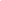 Mª Olga Canales: mocanales@alumnas-scmi.clMª Jesús Rizzardini:mjrizzardini@alumnas-scmi.clOrieta Acosta:oacosta@alumnas-scmi.clCarolina Bravo:cbravo@alumnas-scmi.clFrancisca Amenábar:mfamenabar@alumnas-scmi.clNombre:FechaCurso:Nombre de la muestra:Lugar visitadoLugar visitadoTipo de MuestraTipo de MuestraTipo de MuestraTipo de MuestraMuseoPinturaGrabadoGalería de ArteEsculturaDibujoCentro de ArteInstalaciónVideoOtro:Otro:Otro:Otro:¿Cuál es el tema de la Exposición?Elige una obra y completaElige una obra y completaTítulo de la Obra:Autor:Técnica:Año:¿Por qué te llamó la atención esta obra?¿Qué ves en la obra?Sé descriptiva, incluye colores, formas, etc.¿Qué te hace sentir lo que ves?Fundamenta.Si tu fueses el artista ¿Qué crees que el artista quiso transmitir y por qué?Incluye una foto o boceto de la obra.Danos tu opinión sobre la muestra. ¿La recomendarías? ¿Por qué?